Supplementary Tables 1A and B.  Subject disposition by studySupplementary Table 1A. Study GS-US-320-0110 (HBeAg-positive patients)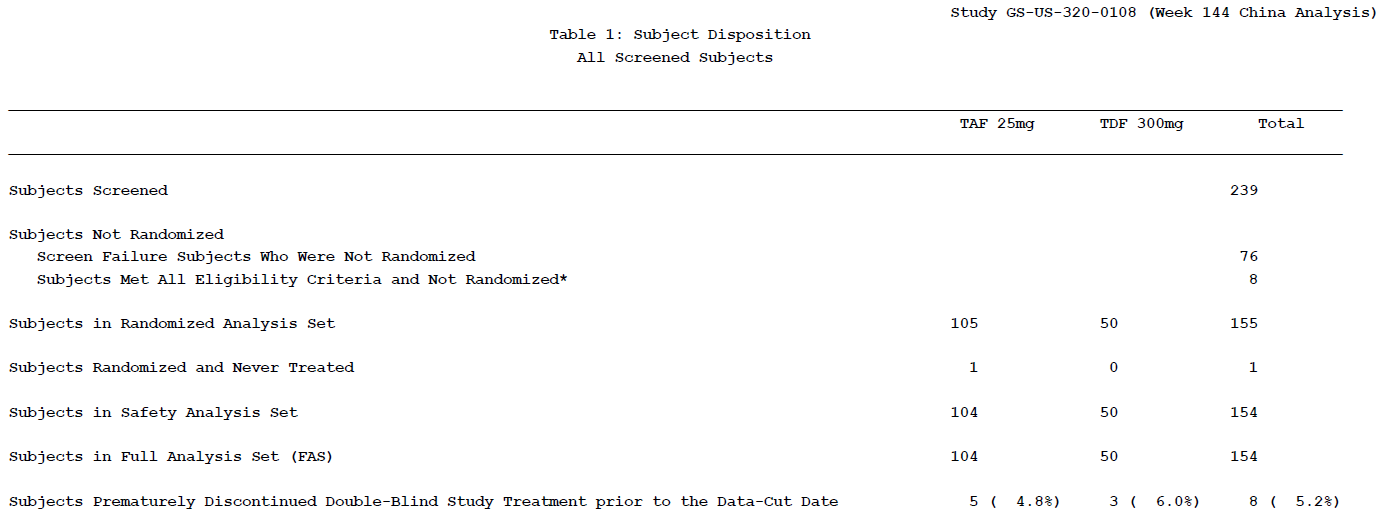 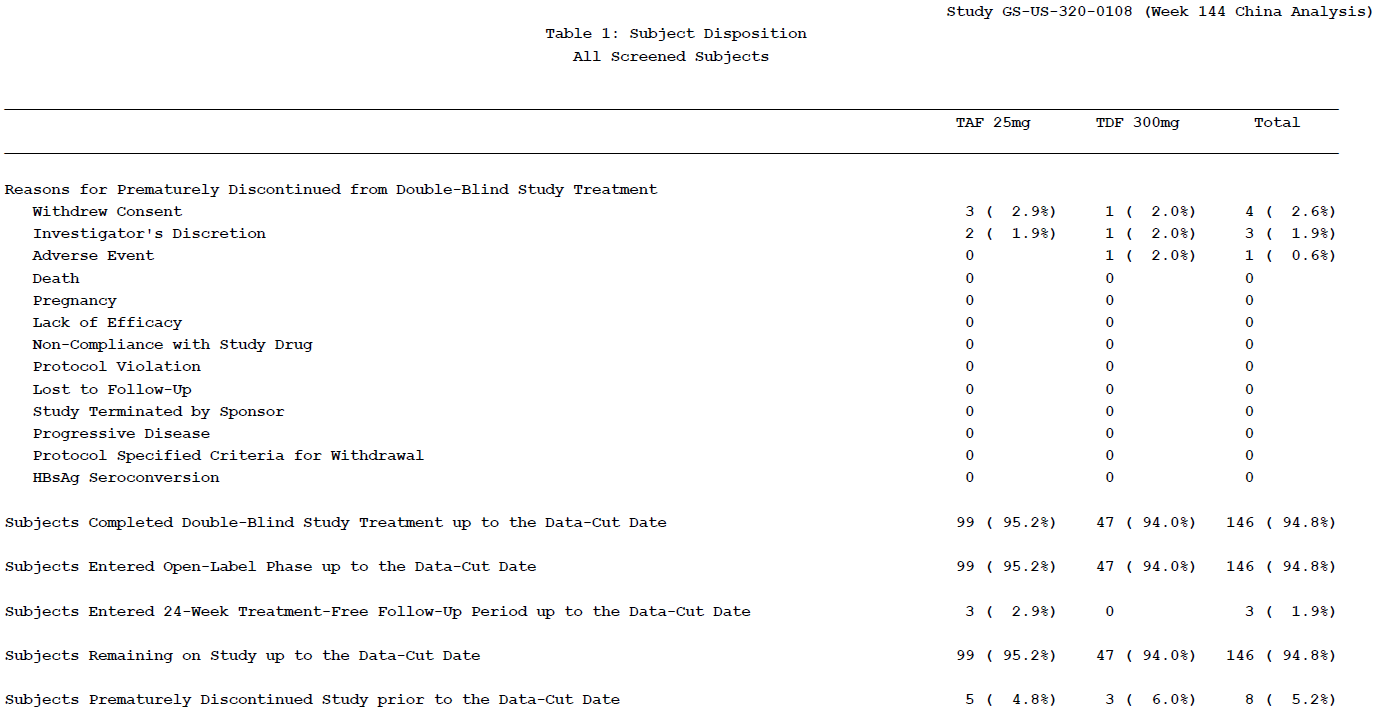 Supplementary Table 1A (Continued). Study GS-US-320-0110 (HBeAg-positive patients)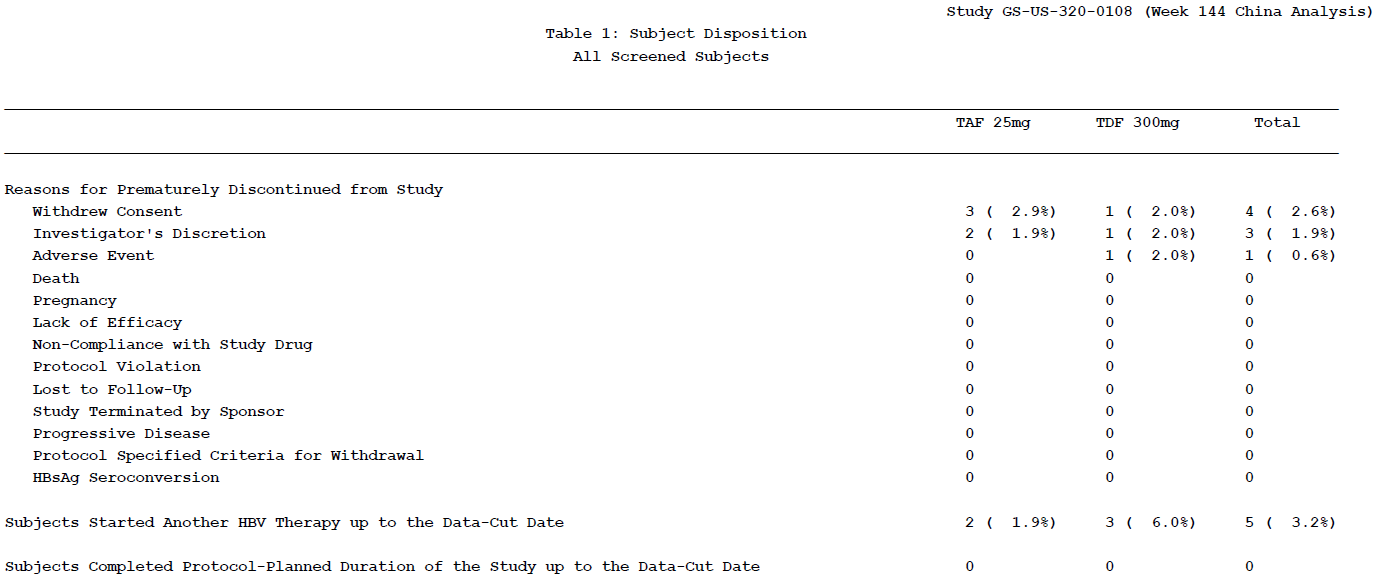 Supplementary Table 1B. Study GS-US-320-0108 (HBeAg-negative patients)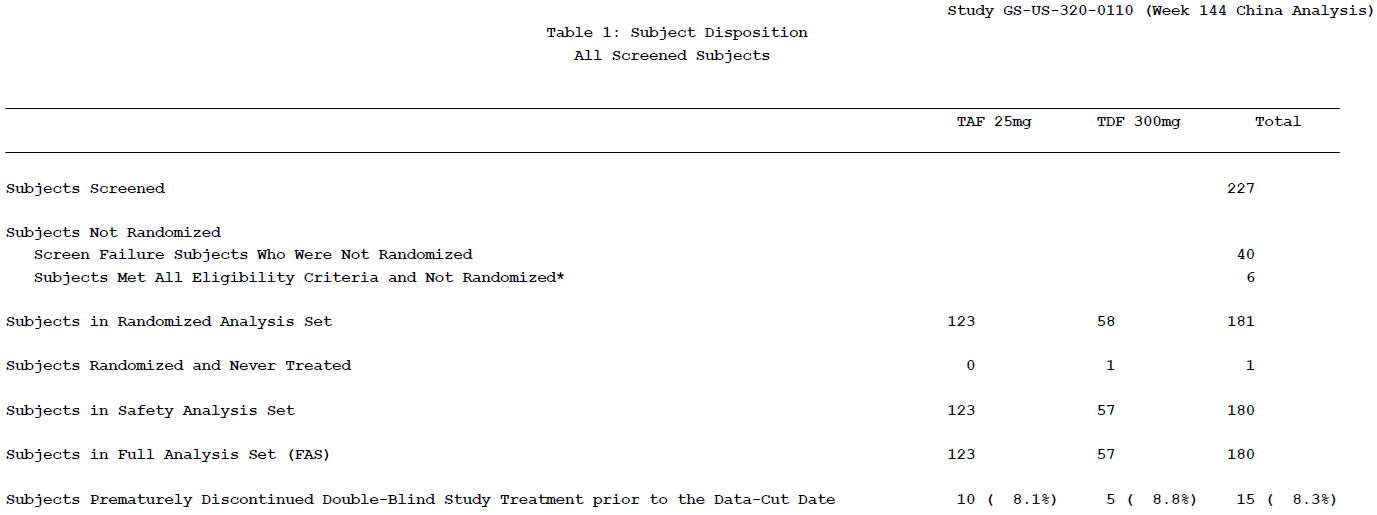 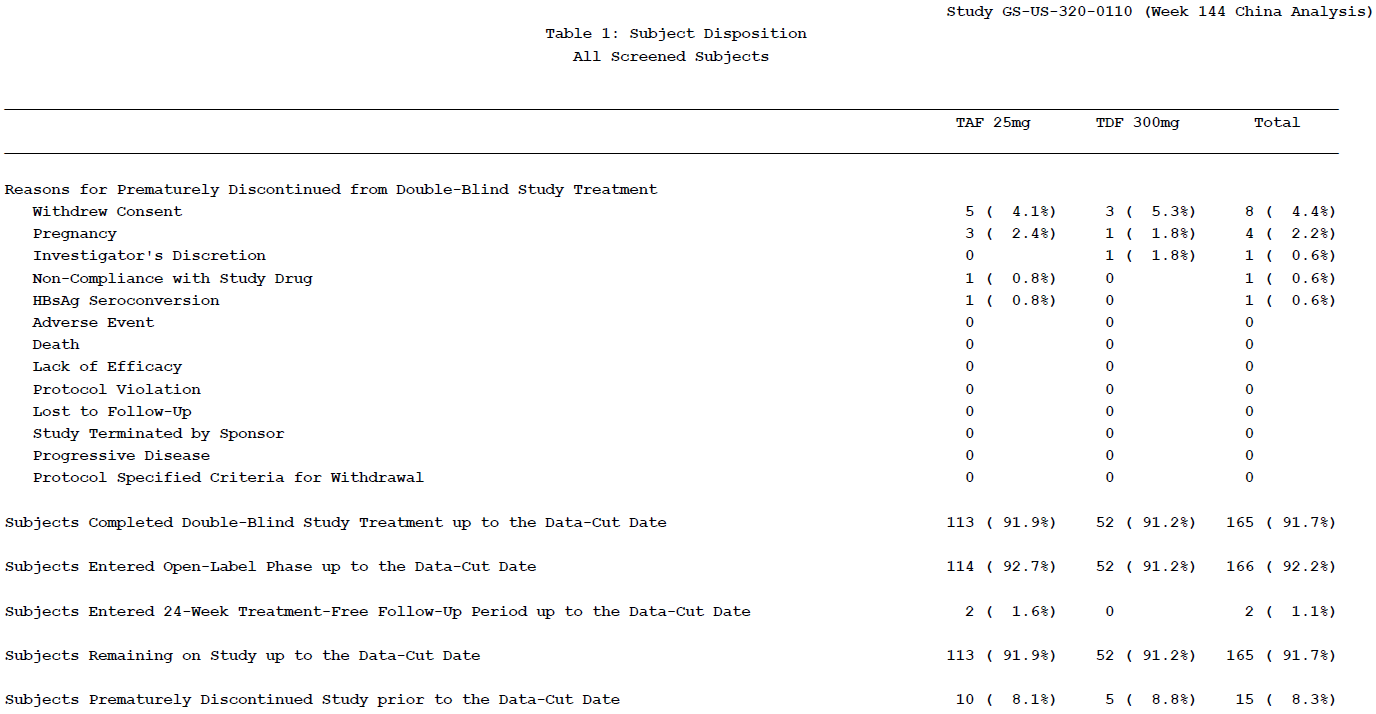 Supplementary Table 1B (Continued). Study GS-US-320-0108 (HBeAg-negative patients)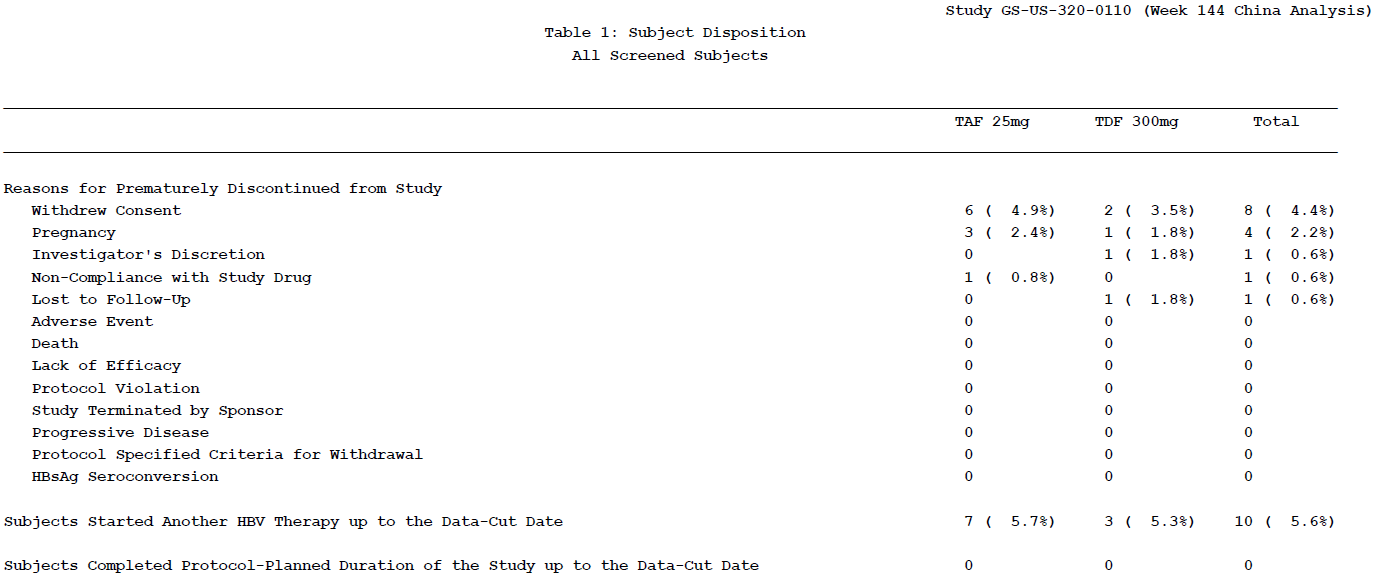 